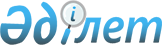 О внесении изменений и дополнений в решение Акмолинского областного маслихата от 5 декабря 2007 года № 4С-3-4 "Об областном бюджете на 2008 год"
					
			Утративший силу
			
			
		
					Решение Акмолинского областного маслихата от 7 ноября 2008 года № 4С-10-2. Зарегистрировано департаментом юстиции Акмолинской области 11 ноября 2008 года № 3283. Утратило силу решением Акмолинского областного маслихата от 15 июля 2009 года № 4С-16-8      Сноска. Утратило силу решением Акмолинского областного маслихата от 15 июля 2009 года № 4С-16-8

      В соответствии с Бюджетным кодексом Республики Казахстан от 24 апреля 2004 года, статьи 6 Закона Республики Казахстан "О местном государственном управлении в Республике Казахстан" от 23 января 2001 года, постановлению Правительства Республики Казахстан от 29 октября 2008 года № 991 "О внесении изменений в постановление Правительства Республики Казахстан от 12 декабря 2007 года № 1223", постановлению акимата Акмолинской области № А-8/467 от 6 ноября 2008 года Акмолинский областной маслихат РЕШИЛ:

      1. Внести в решение Акмолинского областного маслихата от 5 декабря 2007 года № 4С-3-4 "Об областном бюджете на 2008 год" (зарегистрировано в Реестре государственной регистрации нормативных правовых актов № 3238, опубликовано в газете "Арқа ажары" от 29 декабря 2007 года и 5 января 2008 года, в газете "Акмолинская правда" от 27 декабря 2007 года и 5 января 2008 года), с последующими изменениями и дополнениями, внесенными решением Акмолинского областного маслихата от 5 марта 2008 года № 4С-5-4 "О внесении изменений и дополнений в решение Акмолинского областного маслихата от 5 декабря 2007 года № 4С-3-4 "Об областном бюджете на 2008 год" (зарегистрировано в Реестре государственной регистрации нормативных правовых актов № 3242 от 12 марта 2008 года, опубликовано в газете "Арқа ажары" от 1 апреля 2008 года № 37, в газете "Акмолинская правда" от 27 марта 2008 года № 35-36), решением Акмолинского областного маслихата от 20 июня 2008 года № 4С-7-5 "О внесении изменений и дополнений в решение Акмолинского областного маслихата от 5 декабря 2007 года № 4С-3-4 "Об областном бюджете на 2008 год" (зарегистрировано в Реестре государственной регистрации нормативных правовых актов № 3252 от 25 июня 2008 года, опубликовано в газете "Арқа ажары" от 1 июня 2008 года № 82-83, в газете "Акмолинская правда" от 3 июля 2008 года № 75), решением Акмолинского областного маслихата от 18 сентября 2008 года № 4С-9-5 "О внесении изменений и дополнений в решение Акмолинского областного маслихата от 5 декабря 2007 года № 4С-3-4 "Об областном бюджете на 2008 год" (зарегистрировано в Реестре государственной регистрации нормативных правовых актов № 3277 от 19 сентября 2008 года, опубликовано в газете "Арқа ажары" от 27 сентября 2008 года № 110 и 30 сентября 2008 года № 111, в газете "Акмолинская правда" от 2 октября 2008 года № 128 и 7 октября 2008 года № 131) следующие изменения и дополнения:

      1) В пункте 1:

      в подпункте 1:

      цифры "58 582 041,4" заменить на цифры "55 336 825,3";

      цифры "52 202 097,9" заменить на цифры "48 956 881,8";

      в подпункте 2:

      цифры "60 022 423,3" заменить на цифры "56 777 207,2".

      2) В пункте 3:

      Внесено изменение в текст подпункта 2 на государственном языке, текст на русском языке не изменяется.

      3) В пункте 5:

      цифры "17 425 176" заменить на цифры "15 424 943".

      4) В пункте 7:

      цифры "4 435 250" заменить на цифры "1 975 446";

      в подпункте 1:

      цифры "1 642 977" заменить на цифры "1 626 773";

      цифры "510 897" заменить на цифры "494 693";

      цифры "135 788" заменить на цифры "126 151";

      цифры "77 643" заменить на цифры "72 237";

      цифры "161 245" заменить на цифры "159 577";

      цифры "136 221" заменить на цифры "132 768";

      после строки "химиопрепаратов онкологическим больным – 136 221 тысяча тенге" дополнить строкой следующего содержания:

      "факторов свертывания крови при лечении взрослых, больных гемофилией – 3 960 тысяч тенге";

      в подпункте 2:

      цифры "2 792 273" заменить на цифры "348 673";

      цифры "618 600" заменить на цифры "42 600";

      цифры "597 300" заменить на цифры "21 200";

      цифры "324 900" заменить на цифры "12 873";

      цифры "747 976" заменить на цифры "200 000";

      цифры "337 800" заменить на цифры "72 000";

      строки "44 103 тысяч тенге – строительство корпуса на 50 мест областного санатория для детей с заболеваниями бронхо-легочной системы "Бурабай" (детского противотуберкулезного санатория "Бурабай") в поселке Бурабай Щучинского района" и "121 594 тысяч тенге – строительство корпуса родильного отделения на 50 коек Акмолинского областного перинатального центра в городе Кокшетау" исключить.

      5) В пункте 8:

      цифры "4 919 516" заменить на цифры "3 397 922";

      в подпункте 1:

      цифры "904 805" заменить на цифры "741 804";

      цифры "712 449" заменить на цифры "708 429";

      цифры "231 720" заменить на цифры "227 700";

      цифры "182 268" заменить на цифры "23 287";

      в подпункте 2:

      цифры "4 014 711" заменить на цифры "2 656 118";

      цифры "173 491" заменить на цифры "105 000";

      цифры "493 420" заменить на цифры "200 000";

      цифры "315 855" заменить на цифры "523 300";

      цифры "1 405 181" заменить на цифры "988 300";

      цифры "1 279 516" заменить на цифры "455 181";

      после строки "70 000 тысяч тенге – строительство детского сада на 320 мест в городе Кокшетау" дополнить строкой следующего содержания:

      "20 690 тысяч тенге - строительство школы на 200 мест в селе Малтабар Ерейментауского района Акмолинской области";

      цифры "26 209" заменить на цифры "42 608".

      6) В пункте 10:

      цифры "3 205 717" заменить на цифры "3 172 241";

      цифры "479 041" заменить на цифры "513 541";

      цифры "2 373 131" заменить на цифры "2 308 697";

      строку "3 542 тысячи тенге – на обеспечение закладки и выращивания многолетних насаждений плодовых культур и винограда" исключить.

      7) В пункте 11:

      цифры "2 420 356" заменить на цифры "2 444 709";

      цифры "81 504" заменить на цифры "77 650";

      цифры "80 359" заменить на цифры "78 426";

      цифры "22 714" заменить на цифры "21 588";

      цифры "132 358" заменить на цифры "69 128";

      цифры "56 987" заменить на цифры "56 947";

      цифры "189 524" заменить на цифры "187 988";

      цифры "75 846" заменить на цифры "74 000";

      цифры "54 659" заменить на цифры "53 000";

      цифры "293 809" заменить на цифры "290 000";

      цифры "80 000" заменить на цифры "77 000";

      цифры "90 447" заменить на цифры "85 722";

      цифры "111 809" заменить на цифры "109 527";

      в строке "10 000 тысяч тенге – установка комбинированного блок-модуля по очистке воды в селе Красноярка Целиноградского района" цифры "10 000" заменить на цифры "28 209";

      в строке "10 000 тысяч тенге - установка комбинированного блок-модуля по очистке воды в ауле Сарыколь Целиноградского района" цифры "10 000" заменить на цифры "29 834";

      цифры "20 000" заменить на цифры "29 616";

      в строке "25 000 тысяч тенге – реконструкция водопроводных сетей и сооружений в селе Воздвиженка Целиноградского района" цифры "25 000" заменить на цифры "40 684";

      в строке "25 000 тысяч тенге – развитие систем водоснабжения, строительство водозаборных сооружений для водоснабжения аула Акмол  Целиноградского района" цифры "25 000" заменить на цифры "99 730";

      цифры "78 922" заменить на цифры "69 924";

      цифры "76 598" заменить на цифры "70 949";

      в строке "15 000 тысяч тенге – реконструкция сетей водоснабжения в селе Новокубанка Шортандинского района" цифры "15 000" заменить на цифры "5 000";

      цифры "312 383" заменить на цифры "312 350".

      8) В пункте 12:

      цифры "333 568" заменить на цифры "370 783".

      9) В пункте 13:

      цифры "982 000" заменить на цифры "889 029";

      цифры "647 000" заменить на цифры "586 896".

      10) В пункте 14:

      цифры "437 000" заменить на цифры "436 924";

      цифры "750 000" заменить на цифры "748 663".

      11) В пункте 15-1:

      цифры "1 123 000" заменить на цифры "633 000".

      12) В пункте 18:

      цифры "4 752 795,6" заменить на цифры "4 810 151,1";

      в подпункте 1:

      цифры "1 245 402,5" заменить на цифры "1 282 823,6";

      цифры "37 050,8" заменить на цифры "36 702,1";

      после строки "44386 тысяч тенге – на погашение задолженности по плате за эмиссии в окружающую среду Ерейментаускому району" дополнить строкой следующего содержания:

      37 769,8 тысячи тенге – на обеспечение стабильной работы теплоснабжающих предприятий Щучинского района";

      в подпункте 2:

      цифры "3 507 393,1" заменить на цифры "3 527 327,5";

      цифры "64 958,5" заменить на цифры "64 950,9";

      цифры "93 693,8" заменить на цифры "93 637,5";

      после строки "431 553 тысяч и тенге – на завершение строительства Дворца спорта в г.Кокшетау" дополнить строкой следующего содержания:

      "20 000 тысяч тенге – на строительство памятника Богенбай батыру в Ерейментауском районе";

      цифры "43 000" заменить на цифры "42 998,3".

      13) В пункте 21-1:

      цифры "213 957,6" заменить на цифры "1 121 094,5".

      14) В пункте 21-2:

      цифры "1 485 155,1" заменить на цифры "1 930 596,1".

      15) Приложения 1, 2 к решению областного маслихата № 4С-3-4 от 5 декабря 2007 года "Об областном бюджете на 2008 год" (зарегистрировано в Реестре государственной регистрации нормативных правовых актов № 3238, опубликовано в газете "Арқа ажары" от 29 декабря 2007 года и 5 января 2008 года, в газете "Акмолинская правда" от 27 декабря 2007 года и 5 января 2008 года) изложить в новой редакции согласно приложениям 1, 2 к настоящему решению.

      2. Настоящее решение вступает в силу со дня государственной регистрации в Департаменте юстиции Акмолинской области и вводится в действие с 1 января 2008 года.      Председатель сессии Акмолинского

      областного маслихата      Секретарь Акмолинского

      областного маслихата                      С. Камзебаев Приложение 1           

к решению Акмолинского       

областного маслихата        

от 7 ноября 2008 года       

№ 4С-10-2             

Приложение 1          

к решению областного маслихата

от 5 декабря 2007 года № 4С-3-4 Областной бюджет на 2008 год Приложение 2

к решению Акмолинского областного маслихата

от 7 ноября 2008 года № 4С-10-2Приложение 2

к решению областного маслихата

от 5 декабря 2007 года № 4С-3-4 Перечень бюджетных программ развития областного бюджета на 2008

год с  разделением на бюджетные программы, направленные на

реализацию бюджетных инвестиционных проектов (программ) и

формирование или увеличение уставного капитала юридических лиц 
					© 2012. РГП на ПХВ «Институт законодательства и правовой информации Республики Казахстан» Министерства юстиции Республики Казахстан
				НаименованиеСумма1 1 1 23I. ДОХОДЫ55 336 825,31Налоговые поступления6 246 905,801Подоходный налог5 569 355,82Индивидуальный подоходный налог5 569 355,805Внутренние налоги на товары, работы и услуги677 550,03Поступления за использование природных и других ресурсов677 550,02Неналоговые поступления133 037,701Доходы от государственной собственности11 942,05Доходы от аренды имущества, находящегося в государственной собственности7 769,06Вознаграждения (интересы) за размещение бюджетных средств на банковских счетах2 000,07Вознаграждения (интересы) по кредитам, выданным из государственного бюджета2 173,002Поступления от реализации товаров (работ, услуг) государственными учреждениями, финансируемыми из государственного бюджета2 014,01Поступления от реализации товаров (работ, услуг) государственными учреждениями, финансируемыми из государственного бюджета2 014,003Поступления денег от проведения государственных закупок, организуемых государственными учреждениями, финансируемыми из государственного бюджета7 763,01Поступления денег от проведения государственных закупок, организуемых государственными учреждениями, финансируемыми из государственного бюджета7 763,004Штрафы, пеня, санкции, взыскания, налагаемые государственными учреждениями, финансируемыми из государственного бюджета, а также содержащимися и финансируемыми из бюджета (сметы расходов) Национального Банка Республики Казахстан17 219,01Штрафы, пеня, санкции, взыскания, налагаемые государственными учреждениями, финансируемыми из государственного бюджета, а также содержащимися и финансируемыми из бюджета (сметы расходов) Национального Банка Республики Казахстан, за исключением поступлений от предприятий нефтяного сектора  17 219,006Прочие неналоговые поступления94 099,71Прочие неналоговые поступления94 099,74Поступления трансфертов48 956 881,801Трансферты из нижестоящих органов государственного управления2 033 882,82Трансферты из районных (городских) бюджетов2 033 882,802Трансферты из вышестоящих органов государственного управления46 922 999,01Трансферты из республиканского бюджета46 922 999,0НаименованиеСуммаФункциональная группаФункциональная группаФункциональная группаФункциональная группаФункциональная группаФункциональная группаФункциональная подгруппаФункциональная подгруппаФункциональная подгруппаФункциональная подгруппаФункциональная подгруппаАдминистратор бюджетных программАдминистратор бюджетных программАдминистратор бюджетных программАдминистратор бюджетных программПрограмма                                              Программа                                              Программа                                              II. Затраты56 777 207,21Государственные услуги общего характера453 482,01Представительные, исполнительные и другие органы, выполняющие общие функции  государственного управления202 357,0110Аппарат маслихата области30 282,01Обеспечение деятельности маслихата области30 282,0120Аппарат акима области172 075,01Обеспечение деятельности акима области172 075,02Финансовая деятельность69 252,0257Управление финансов области69 252,01Обеспечение деятельности Управления финансов65 359,99Организация приватизации коммунальной собственности3 892,15Планирование и статистическая деятельность164 757,0258Управление экономики и бюджетного планирования области164 757,01Обеспечение деятельности Управления экономики и бюджетного планирования98 404,52Создание информационных систем1 262,5113Трансферты из местных бюджетов65 090,09Прочие государственные услуги общего характера17 116,0120Аппарат акима области17 116,08Целевые трансферты на развитие бюджетам районов (городов областного значения) на обучение государственных служащих компьютерной грамотности17 116,02Оборона90 087,91Военные нужды3 983,0250Управление по мобилизационной подготовке, гражданской обороне, организации предупреждения и ликвидации аварий и стихийных бедствий области3 983,03Мероприятия в рамках исполнения всеобщей воинской обязанности3 983,02Организация работы по чрезвычайным ситуациям86 104,9250Управление по мобилизационной подготовке, гражданской обороне, организации предупреждения и ликвидации аварий и стихийных бедствий области86 104,91Обеспечение деятельности Управления мобилизационной подготовке, гражданской обороне и организации предупреждения и ликвидации аварий и стихийных бедствий16 328,12Создание информационных систем22,85Мобилизационная подготовка и мобилизация областного масштаба36 900,06Предупреждение и ликвидация чрезвычайных ситуаций областного масштаба32 854,03Общественный порядок, безопасность, правовая, судебная, уголовно-исполнительная деятельность2 358 446,01Правоохранительная деятельность2 358 446,0252Исполнительный орган внутренних дел, финансируемый из областного бюджета2 355 939,91Обеспечение деятельности исполнительного органа внутренних дел, финансируемого из областного бюджета2 273 878,22Охрана общественного порядка и обеспечение общественной безопасности на территории области79 191,73Поощрение граждан, участвующих в охране общественного порядка2 870,0271Управление строительства области2 506,13Развитие объектов органов внутренних дел2 506,14Образование8 106 233,52Начальное, основное среднее и общее среднее образование2 140 099,2260Управление физической культуры и спорта области636 304,06Дополнительное образование для детей по спорту636 304,0261Управление образования области1 503 795,23Общеобразовательное обучение по специальным образовательным учебным программам297 790,36Общеобразовательное обучение одаренных детей в специализированных организациях образования453 497,918Целевые текущие трансферты бюджетам районов (городов областного значения) на содержание вновь вводимых объектов образования67 027,026Целевые текущие трансферты бюджетам районов (городов областного значения)  на внедрение новых технологий государственной системы в сфере  образования213 962,048Целевые текущие трансферты бюджетам районов (городов областного значения) на оснащение учебным оборудованием кабинетов физики, химии, биологии в государственных учреждениях начального, основного среднего и общего среднего образования227 700,058Целевые текущие трансферты бюджетам районов (городов областного значения) на создание лингафонных и мультимедийных кабинетов в государственных учреждениях начального, основного среднего и общего среднего образования243 818,04Техническое и профессиональное, послесреднее образование1 894 415,9253Управление здравоохранения области70 416,024Подготовка специалистов в организациях

технического и профессионального

образования30 067,025Подготовка специалистов в организациях послесреднего образования40 349,0261Управление образования области1 823 999,924Подготовка специалистов в организациях технического и профессионального образования1 735 484,925Подготовка специалистов в организациях послесреднего образования88 515,05Переподготовка и повышение квалификации специалистов168 532,0252Исполнительный орган внутренних дел, финансируемый из областного бюджета76 315,07Повышение квалификации и переподготовка кадров76 315,0253Управление здравоохранения области12 647,03Повышение квалификации и переподготовка кадров12 647,0261Управление образования области79 570,010Повышение квалификации и переподготовка кадров79 570,09Прочие услуги в области образования3 903 186,4261Управление образования области854 272,41Обеспечение деятельности Управления образования57 566,54Информатизация системы образования в областных государственных учреждениях образования6 060,05Приобретение и доставка учебников, учебно-методических комплексов для областных государственных учреждений образования41 411,07Проведение школьных олимпиад, внешкольных мероприятий и конкурсов областного масштаба10 993,011Обследование психического здоровья детей и подростков и оказание психолого-медико-педагогической консультативной помощи населению36 623,014Целевые трансферты на развитие бюджетам районов (городов областного значения) на развитие человеческого капитала в рамках электронного правительства32 933,0113Трансферты из местных бюджетов602 863,9116Развитие человеческого капитала в рамках электронного правительства65 822,0271Управление строительства области3 048 914,04Целевые трансферты на развитие бюджетам районов (городов областного значения) на строительство и реконструкцию объектов образования3 048 914,05Здравоохранение14 481 707,31Больницы широкого профиля6 123 081,1253Управление здравоохранения области6 123 081,14Оказание стационарной медицинской помощи по направлению специалистов первичной медико-санитарной помощи и организаций здравоохранения6 123 081,12Охрана здоровья населения694 112,8253Управление здравоохранения области157 000,05Производство крови, ее компонентов и препаратов для местных организаций здравоохранения102 314,06Охрана материнства и детства38 052,07Пропаганда здорового образа жизни15 812,017Приобретение тест-систем для проведения дозорного эпидемиологического надзора822,0269Управление государственного санитарно-эпидемиологического надзора области537 112,81Обеспечение деятельности Управления государственного санитарно-эпидемиологического надзора251 038,12Санитарно-эпидемиологическое благополучие населения283 835,23Борьба с эпидемиями2 109,05Создание информационных систем130,53Специализированная медицинская помощь2 798 075,5253Управление здравоохранения области2 612 394,59Оказание медицинской помощи лицам, страдающим социально значимыми заболеваниями и заболеваниями, представляющими опасность для окружающих2 142 929,519Обеспечение больных туберкулезом противотуберкулезными препаратами72 237,020Обеспечение больных диабетом противодиабетическими препаратами218 536,021Обеспечение онкологических больных химиопрепаратами132 768,022Обеспечение больных с почечной недостаточностью лекарственными средствами, диализаторами, расходными материалами и больных после трансплантации почек лекарственными средствами41 964,026Обеспечение факторов свертывания крови

при лечении взрослых, больных гемофилией3 960,0269Управление государственного санитарно-эпидемиологического надзора области185 681,07Централизованный закуп вакцин и других медицинских иммунобиологических препаратов для проведения иммунопрофилактики населения185 681,04Поликлиники3 638 035,8253Управление здравоохранения области3 638 035,810Оказание первичной медико-санитарной помощи населению3 234 696,814Обеспечение лекарственными средствами и специализиро-ванными продуктами детского и лечебного питания отдельных категорий населения на амбулаторном уровне403 339,05Другие виды медицинской помощи430 930,0253Управление здравоохранения области430 930,011Оказание скорой и неотложной помощи414 715,012Оказание медицинской помощи населению в чрезвычайных ситуациях16 215,09Прочие услуги в области здравоохранения797 472,1253Управление здравоохранения области174 716,51Обеспечение деятельности Управления здравоохранения56 249,08Реализация мероприятий по профилактике и борьбе со СПИД в Республике Казахстан89 212,513Проведение патологоанатомического вскрытия7 784,016Обеспечение граждан бесплатным или льготным проездом за пределы населенного пункта на лечение4 160,018Обеспечение деятельности  информационно-аналитических центров9 470,023Социальная поддержка медицинских и

фармацевтических работников, 

направленных для работы в сельскую

местность7 841,0271Управление строительства области622 755,67Развитие объектов здравоохранения622 755,66Социальная помощь и социальное обеспечение1 689 893,41Социальное обеспечение1 454 215,2256Управление координации занятости и социальных программ области508 977,62Социальное обеспечение престарелых и инвалидов общего типа508 977,6261Управление образования области930 016,615Социальное обеспечение сирот, детей, оставшихся без попечения родителей930 016,6271Управление строительства области15 221,08Развитие объектов социального обеспечения15 221,02Социальная помощь152 422,3256Управление координации занятости и социальных программ области152 422,33Социальная поддержка инвалидов70 422,320Целевые текущие трансферты бюджетам районов (городов областного значения) на выплату государственной адресной социальной помощи и ежемесячного государственного пособия на детей до 18 лет в связи с ростом размера прожиточного минимума82 000,09Прочие услуги в области социальной помощи и социального обеспечения83 255,9256Управление координации занятости и социальных программ области83 255,91Обеспечение деятельности Управления координации занятости и социальных программ46 385,84Создание информационных систем168,0113Трансферты из местных бюджетов36 702,17Жилищно-коммунальное хозяйство4 631 961,31Жилищное хозяйство2 295 328,0271Управление строительства области2 295 328,010Целевые трансферты на развитие бюджетам районов (городов областного значения) на строительство жилья государственного коммунального жилищного фонда632 596,012Целевые трансферты на развитие бюджетам районов (городов областного значения) на развитие и обустройство инженерно- коммуникационной инфраструктуры1 662 732,02Коммунальное хозяйство2 336 633,3271Управление строительства области30Развитие объектов коммунального хозяйства279Управление энергетики и коммунального хозяйства области2 336 633,31Обеспечение деятельности Управление энергетики и коммунального хозяйства19 474,0113Трансферты из местных бюджетов2 317 159,38Культура, спорт, туризм и информационное пространство1 901 357,71Деятельность в области культуры371 704,0262Управление культуры области359 704,01Обеспечение деятельности Управления культуры21 383,52Создание информационных систем672,53Поддержка культурно-досуговой работы106 663,05Обеспечение сохранности историко-культурного наследия и доступа к ним78 174,07Поддержка театрального и музыкального искусства152 811,0271Управление строительства области12 000,016Развитие объектов культуры12 000,02Спорт1 132 217,5260Управление физической культуры и спорта области1 044 918,01Обеспечение деятельности Управления

(Отдела) физической культуры и спорта17 818,03Проведение спортивных соревнований на областном уровне22 024,04Подготовка и участие членов областных сборных команд по различным видам спорта на республиканских и международных спортивных соревнованиях573 523,0113Трансферты из местных бюджетов431 553,0271Управление строительства области87 299,517Развитие объектов физической культуры и спорта87 299,53Информационное пространство332 237,7259Управление архивов и документации области88 816,01Обеспечение деятельности Управления

(Отдела) архивов и документации10 215,02Обеспечение сохранности архивного фонда78 601,0262Управление культуры области41 080,08Обеспечение функционирования областных библиотек41 080,0263Управление внутренней политики области162 528,72Проведение государственной информационной политики через средства массовой информации162 528,7264Управление по развитию языков области39 813,01Обеспечение деятельности Управления по развитию языков18 360,02Развитие государственного языка и других языков народов Казахстана21 453,04Туризм15 461,0265Управление предпринимательства и промышленности области15 461,05Регулирование туристской деятельности15 461,09Прочие услуги по организации культуры, спорта, туризма и информационного пространства49 737,5263Управление внутренней политики области49 737,51Обеспечение деятельности Управления внутренней политики40 152,53Реализация региональных программ в сфере молодежной политики9 585,010Сельское, водное, лесное, рыбное хозяйство, особо охраняемые природные территории, охрана окружающей среды и животного мира, земельные отношения7 454 078,01Сельское хозяйство3 789 215,5255Управление сельского хозяйства области3 789 215,51Обеспечение деятельности Управления сельского хозяйства50 846,02Поддержка развития семеноводства181 831,04Развитие информационно-маркетинговой системы сельского хозяйства1 349,05Проведение процедур банкротства сельскохозяйственных организаций, не находящихся в республиканской собственности3 237,410Поддержка развития животноводства520 249,011Повышение урожайности и качества продукции растениеводства, удешевление стоимости горюче-смазочных материалов и других товарно-материальных ценностей, необходимых для проведения весенне-полевых и уборочных работ2 308 697,013Повышение продуктивности и качества продукции животноводства170 040,014Субсидирование стоимости услуг по доставке воды сельскохозяйственным товаропроизводителям132,016Обеспечение закладки и выращивания многолетних насаждений плодовых культур и винограда18Обезвреживание пестицидов (ядохимикатов)8 033,0113Трансферты из местных бюджетов544 801,12Водное хозяйство2 910 322,0255Управление сельского хозяйства области392 383,09Субсидирование стоимости услуг  по подаче питьевой воды из особо важных групповых систем водоснабжения, являющихся безальтернативными источниками питьевого водоснабжения392 383,0271Управление строительства области2 517 939,029Целевые трансферты на развитие бюджетам районов (городов областного значения) на развитие системы водоснабжения2 517 939,03Лесное хозяйство298 716,0254Управление природных ресурсов и регулирования природопользования области298 716,05Охрана,защита,воспроизводство лесов и лесоразведение298 716,05Охрана окружающей среды439 721,5254Управление природных ресурсов и регулирования природопользования области439 721,51Обеспечение деятельности Управления природных ресурсов и регулирования природопользования31 738,08Проведение мероприятий по охране окружающей среды407 918,512Создание информационных систем65,06Земельные отношения16 103,0251Управление земельных отношений области16 103,01Обеспечение деятельности управления земельных отношений16 061,02Создание информационных систем42,011Промышленность, архитектурная, градостроительная и строительная деятельность845 172,72Архитектурная, градостроительная и строительная деятельность845 172,7267Управление государственного архитектурно-строительного контроля области19 858,01Обеспечение деятельности Управления государственного архитектурно-строительного контроля19 858,0271Управление строительства области769 140,01Обеспечение деятельности Управление строительства24 748,0113Трансферты из местных бюджетов744 392,0272Управление архитектуры и градостроительства области56 174,71Обеспечение деятельности Управление архитектуры и градостроительства16 151,02Разработка комплексных схем

градостроительного развития территории

области, генеральных планов городов

областного значения3 500,03Создание информационных систем139,0113Трансферты из местных бюджетов36 384,712Транспорт и коммуникации2 269 477,21Автомобильный транспорт1 766 547,8268Управление пассажирского транспорта и автомобильных дорог области1 766 547,83Обеспечение функционирования автомобильных дорог1 766 547,89Прочие услуги в сфере транспорта и коммуникаций502 929,4268Управление пассажирского транспорта и автомобильных дорог области502 929,41Обеспечение деятельности Управления пассажирского транспорта и автомобильных дорог21 038,02Развитие транспортной инфраструктуры449 874,06Создание информационных систем812,4113Трансферты из местных бюджетов31 205,013Прочие1 186 837,91Регулирование экономической деятельности54 434,0265Управление предпринимательства и промышленности области54 434,01Обеспечение деятельности Управления предпринимательства и промышленности54 434,09Прочие1 132 403,9257Управление финансов области1 127 220,912Резерв местного исполнительного органа области1 127 220,9258Управление экономики и бюджетного планирования области5 183,03Разработка технико-экономического обоснования местных бюджетных инвестиционных проектов (программ) и проведение его экспертизы5 183,015Трансферты11 308 472,31Трансферты11 308 472,3257Управление финансов области11 308 472,37Субвенции9 376 512,011Возврат неиспользованных

(недоиспользованных) целевых трансфертов1 930 596,117Возврат, использованных не по целевому назначению целевых трансфертов1 364,2III. Операционное сальдо-1 440 381,9IV. Чистое бюджетное кредитование679 857,2Бюджетные кредиты1 534 698,07Жилищно-коммунальное хозяйство1 174 000,01Жилищное хозяйство1 174 000,0271Управление строительства области1 174 000,09Кредитование бюджетов районов (городов областного значения) на строительство и приобретение жилья1 174 000,013Прочие360 698,03Поддержка предпринимательской деятельности и защита конкуренции300 000,0265Управление предпринимательства и промышленности области300 000,010Кредитование АО "Фонд развития малого предпринимательства" на реализацию государственной инвестиционной политики300 000,09Прочие60 698,0257Управление финансов области60 698,013Резерв местного исполнительного органа области на покрытие дефицита наличности по бюджетам60 698,0Погашение бюджетных кредитов854 840,85Погашение бюджетных кредитов854 840,81Погашение бюджетных кредитов854 840,81Погашение бюджетных кредитов, выданных из государственного бюджета854 840,8V. Сальдо по операциям с финансовыми активами 130 300,0Приобретение финансовых активов130 600,013Прочие130 600,09Прочие130 600,0257Управление финансов области130 600,05Формирование или увеличение уставного капитала юридических лиц130 600,06Поступления от продажи финансовых активов государства300,001Поступления от продажи финансовых активов государства300,01Поступления от продажи финансовых активов внутри страны300,0VI. Дефицит (профицит) бюджета -2 250 539,1VII. Финансирование дефицита 

(использование профицита) бюджета2 250 539,1НаименованиеФункциональная группаФункциональная группаФункциональная группаФункциональная группаАдминистратор бюджетных программАдминистратор бюджетных программАдминистратор бюджетных программПрограммаПрограммаПрограмма1 2ЗАТРАТЫИнвестиционные проекты1Государственные услуги общего характера258Управление экономики и бюджетного планирования области002Создание информационных систем2Оборона250Управление по мобилизационной подготовке, гражданской обороне и организации предупреждения и ликвидации аварий и стихийных бедствий области002Создание информационных систем3Общественный порядок, безопасность, правовая, судебная, уголовно-исполнительная деятельность271Управление строительства области003Развитие объектов органов внутренних дел4Образование261Управление образования области004Информатизация системы образования в областных государственных учреждениях образования113Трансферты из местных бюджетов271Управление строительства области004Целевые трансферты на развитие бюджетам районов (городов областного значения) на строительство и реконструкцию объектов образования5Здравоохранение271Управление строительства области007Развитие объектов здравоохранения6Социальная помощь и социальное обеспечение256Управление координации занятости и социальных программ области004Создание информационных систем271Управление строительства области008Развитие объектов социального обеспечения7Жилищно-коммунальное хозяйство271Управление строительства области009Кредитование бюджетов районов (городов областного значения) на строительство и приобретение жилья010Целевые трансферты на развитие бюджетам районов (городов областного значения) на строительство жилья государственного коммунального жилищного фонда012Целевые трансферты на развитие бюджетам районов (городов областного значения) на развитие и обустройство инженерно-коммуникационной инфраструктуры030Развитие объектов коммунального хозяйства279Управление энергетики и коммунального хозяйства области113Трансферты из местных бюджетов8Культура, спорт, туризм и информационное пространство262Управление культуры области002Создание информационных систем260Управление физической культуры и спорта области113Трансферты из местных бюджетов271Управление строительства области016Развитие объектов культуры017Развитие объектов физической культуры и спорта10Сельское, водное, лесное, рыбное хозяйство, особо охраняемые природные территории, охрана окружающей среды и животного мира, земельные отношения254Управление природных ресурсов и регулирования природопользования области012Создание информационных систем251Управление земельных отношений области002Создание информационных систем271Управление строительства области029Целевые трансферты на развитие бюджетам районов (городов областного значения) на развитие системы водоснабжения11Промышленность, архитектурная, градостроительная и строительная деятельность271Управление строительства области113Трансферты из местных бюджетов272Управление архитектуры и градостроительства области003Создание информационных систем12Транспорт и коммуникации268Управление пассажирского транспорта и автомобильных дорог области002Развитие транспортной инфраструктуры006Создание информационных систем13Прочие265Управление предпринимательства и промышленности области010Кредитование АО "Фонд развития малого предпринимательства" на реализацию государственной инвестиционной политикиИнвестиционные программы1Государственные услуги общего характера120Аппарат акима области008Целевые трансферты на развитие бюджетам районов (городов областного значения) на обучение государственных служащих компьютерной грамотности4Образование253Управление здравоохранения области024Подготовка специалистов в организациях технического и профессионального образования025Подготовка специалистов в организациях послесреднего образования261Управление образования области024Подготовка специалистов в организациях технического и профессионального образования025Подготовка специалистов в организациях послесреднего образования014Целевые трансферты на развитие бюджетам районов (городов областного значения) на развитие человеческого капитала в рамках электронного правительства116Развитие человеческого капитала в рамках электронного правительства10Сельское, водное, лесное, рыбное хозяйство, особо охраняемые природные территории, охрана окружающей среды и животного мира, земельные отношения255Управление сельского хозяйства области004Развитие информационно-маркетинговой системы сельского хозяйстваИнвестиции на формирование и увеличение уставного капитала юридических лиц7Жилищно-коммунальное хозяйство279Управление энергетики и коммунального хозяйства области113Трансферты из местных бюджетов13Прочие257Управление финансов области005Формирование или увеличение уставного капитала юридических лиц